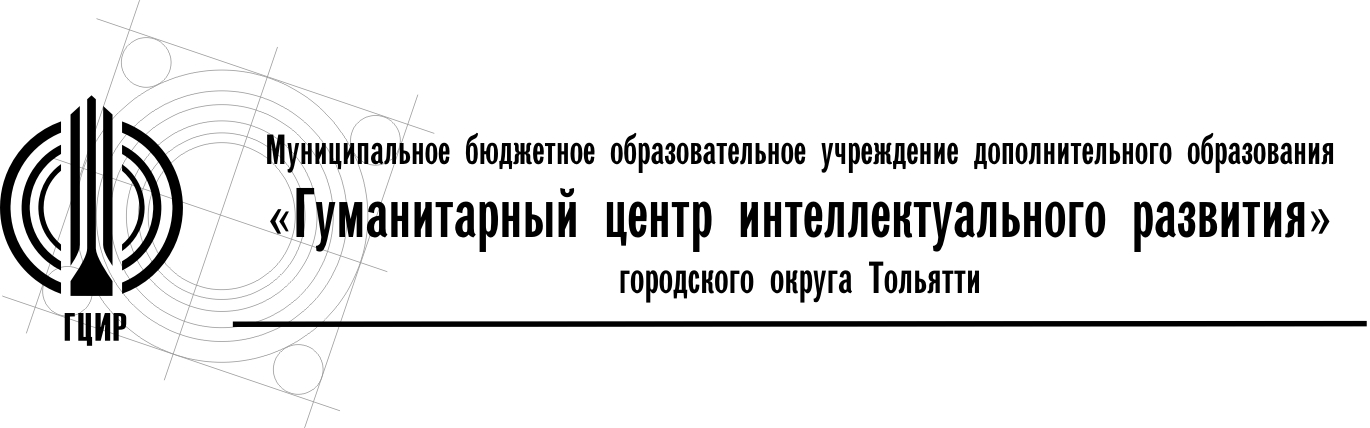 Уважаемые руководители!На основании приказа департамента образования администрации городского округа Тольятти от 24.08.2020 г. №215-пк/3.2 «О проведении городских мероприятий для обучающихся в 2020-2021 учебном году» и в соответствии с информационным письмом департамента образования от 21.09.2020 № 4897/3.2 «О проведении Православных образовательных чтений «Свет Христов просвещает всех!» с 1 октября по 10 ноября 2020 г. проведены городские Покровские образовательные чтения «Заветный фолиант», посвященные 500-летию со дня рождения первого русского книгопечатника Ивана Федорова.Чтения включали три мероприятия:Образовательная акция «Открывая книгу - открываем мир!» для учащихся 5-18 лет проводилась в заочной форме с 1 октября до 20 октября 2020 г. Участникам акции необходимо было создать и творчески оформить листикл на тему «Пять причин прочесть книгу». В акции приняли участие 180 детей из 31 учреждения  образования. Альбом листиклов размещены  в группе МБОУДОГЦИР вКонтакте https://vk.com/album-148362958_274915572.Конкурс фотоиллюстраций «Оживи книгу» для учащихся  10-18 лет и семейных коллективов с детьми 5-9 лет проводится в заочной форме с 1 октября до 30 октября 2020 г.  Участникам конкурса предлагается создать фотоиллюстрацию к любому фольклорному или литературному отечественному произведению. Количество участников конкурса 107. Количество учреждений-участников - 18. Альбомы иллюстраций размещены в группе МБОУДО ГЦИР ВКонтакте: https://vk.com/album-148362958_275488319 и https://vk.com/album-148362958_275531180 Командная интеллектуальная викторина «Книгопечатник Иван Федоров: полиглот и художник» для учащихся 8-11 классов состоялась 23 октября 2020 г. В ней приняли участие 10 команд (учреждений), 40 учащихся 8-11 классов. Направляем списки победителей и призеров конкурсов (приложения 1,2).В соответствии с Порядком проведения Покровских чтений1) Дипломы участников акции «Открывая книгу - открываем мир!» высланы в электронном виде на адрес электронной почты, указанный в заявке. 2) Свидетельства участников конкурса фотоиллюстраций «Оживи книгу» в категории  «Индивидуальные участники 10-18 лет» можно скачать на сайте МБОУДО ГЦИР: в разделе «Дистанционное обучение» зайти под своим логином и паролем на программу «Художественные традиции России», во вкладке «Обучение» выбрать «Мои свидетельства».Свидетельства участников в категории «Семейные коллективы» в электронном виде до 18 ноября высылаются на адреса электронной почты, указанные в заявках.Грамоты за 1,2,3 место в печатном виде с 23 по 28 ноября можно забрать по адресам:Ленинский проспект, 20, кабинет 358а (учреждения Автозаводского района), тел. для справок 379499 (доб 410);ул. Чайкиной 87, каб.203а (учреждения Комсомольского и Центрального районов), тел. для справок 379499 (доб.303). 3) Свидетельства участников  командной викторины «Книгопечатник Иван Федоров: полиглот и художник» высланы в электронном виде на адреса электронной почты участников и официальный адрес школы.Грамоты за 1,2,3 место в печатном виде с 23 по 28 ноября можно забрать по адресам:Ленинский проспект, 20, кабинет 358а (учреждения Автозаводского района), тел. для справок 379499 (доб 410);ул. Чайкиной 87, каб.203а (учреждения Комсомольского и Центрального районов), тел. для справок 379499 (доб.303). Директор МБОУ ДО ГЦИР					А.В. ХаироваСавина Н.А.379499 (303)Приложение 1Список победителей и призёровкомандной интеллектуальной викторины  «Книгопечатник Иван Федоров: полиглот и художник» городских Покровских образовательных чтений 2020-2021 учебный год23 октября 2020 г.Приложение 2Список победителей и призёровконкурса фотоиллюстраций «Оживи книгу»городских Покровских образовательных чтений 2020-2021 учебный годСавина Н.А.(8482) 379499 (303)445045, Самарская обл., г.Тольяттиул. Чайкиной, 87Тел./факс: (8482) 37 -94 -99E-mail: office@cir.tgl.ruСайт: cir.tgl.ruИсх.№   257   от  13.11.2020 г.Руководителям образовательных  учрежденийОб итогах городских Покровских образовательных чтений «Заветный фолиант», посвященных 500-летию со дня рождения первого русского книгопечатника Ивана Федорова№ООУчастникПедагогРезультатМБУ «Школа № 93»Команда 8-11 классыВьюнова Нина Михайловна1 местоМБУ «Лицей № 60»Команда 8-11 классыБойкова Маргарита Федоровна, Бурова Галина Викторовна2 местоМБУ «Школа № 33»Команда 8-11 классыКурамшина Оксана Петровна3 место№ООУчастникВозрастная группаНоминацияРезультатСемья ЗыченковыхМБУ "Лицей №60"Семейные коллективы с детьми школьного возрастаАнималистическая иллюстрация1 местоСемья ТёщиныхМБУ "Лицей №6"Семейные коллективы с детьми школьного возрастаАнималистическая иллюстрация2 местоСемья Лущикова ТимофеяМБУ Школа 91Семейные коллективы с детьми школьного возрастаАнималистическая иллюстрация3 местоСемья АнтиповыхВоскресная православная группа при приходе в честь святой Равноапостольной Марии МагдалиныСемейные коллективы с детьми школьного возрастаАнималистическая иллюстрация3 местоИванова Александра АлександровнаМБОУ ДО ГЦИРИндивидуальные участники 10-18 летАнималистическая иллюстрация1 местоИванова Александра АлександровнаМБУ «Лицей № 6»Индивидуальные участники 10-18 летАнималистическая иллюстрация2 местоКлочков Георгий АлексеевичМБУ «Школа № 79»Индивидуальные участники 10-18 летАнималистическая иллюстрация3 местоСемья МазурайтисМБУ "Школа №91"Семейные коллективы с детьми дошкольного возрастаСюжетная иллюстрация1 местоСемья НикифоровыхМБУ д/с № 54 «Алёнка»Семейные коллективы с детьми дошкольного возрастаСюжетная иллюстрация2 местоСемья Кайденко-ШвецовыхМБУ детский сад №33 "Мечта" Семейные коллективы с детьми дошкольного возрастаСюжетная иллюстрация3 местоСемья Топчий и БитяевыхМАОУ Д/С "Волшебный башмачок" №200Семейные коллективы с детьми дошкольного возрастаСюжетная иллюстрация3 местоСемья ХохловыхМАОУ детский сад номер 27 "Лесовичок"Семейные коллективы с детьми дошкольного возрастаСюжетная иллюстрация3 местоБульхина Олеся РамилевнаМБУ «Школа № 73»Индивидуальные участники 10-18 летСюжетная иллюстрация2 местоИсмаилова София РуслановнаМБУ «Школа № 84»Индивидуальные участники 10-18 летСюжетная иллюстрация1 местоПостников Данила ЕвгеньевичМБУ «Школа № 91»Индивидуальные участники 10-18 летСюжетная иллюстрация3 местоСаушкина Диана АлексеевнаМБУ «Школа № 73»Индивидуальные участники 10-18 летСюжетная иллюстрация2 местоЯрасов Семен ДмитриевичМБУ «Школа № 32»Индивидуальные участники 10-18 летСюжетная иллюстрация3 местоАртемьева Ольга НиколаевнаМБУ «Школа № 90»Индивидуальные участники 10-11 летЛюбимый персонаж1 местоБиктимиров Руслан ХанифовичМБУ «Школа № 75»Индивидуальные участники 10-11 летЛюбимый персонаж2 местоНикитин Владимир ИвановичМБУ «Школа № 91»Индивидуальные участники 10-11 летЛюбимый персонаж3 местоСтепанов Константин ЕвгеньевичМБУ «Школа № 32»Индивидуальные участники 10-11 летЛюбимый персонаж2 местоВаганова Виктория ВладиславовнаМБУ «Школа № 32»Индивидуальные участники 12-18 летЛюбимый персонаж2 местоКиселева Александра ЕвгеньевнаМБУ «Лицей № 60»Индивидуальные участники 12-18 летЛюбимый персонаж3 местоЛазарева Альбина ОлеговнаМБУ «Лицей № 60»Индивидуальные участники 12-18 летЛюбимый персонаж3 местоСоргин Михаил ВалерьевичМБУ «Школа № 73»Индивидуальные участники 12-18 летЛюбимый персонаж1 местоСемья СпицаМБУ "Лицей №6"Семейные коллективы с детьми школьного возрастаЛюбимый персонаж1 местоСемья БойковыхМБУ "Лицей №60"Семейные коллективы с детьми школьного возрастаЛюбимый персонаж2 местоСемья Васильевой Софии ЭдуардовныМБУ "Школа N16"Семейные коллективы с детьми школьного возрастаЛюбимый персонаж2 местоСемья СубботиныхМБУ "Лицей №6"Семейные коллективы с детьми школьного возрастаЛюбимый персонаж3 местоСемья ФадеевыхДетский сад № 203 «Алиса» АНО ДО «Планета детства «Лада»» Семейные коллективы с детьми дошкольного возрастаЛюбимый персонаж1 местоСемья Титова ПавлаМБУ "Школа №86" СП Детский сад "Веста"Семейные коллективы с детьми дошкольного возрастаЛюбимый персонаж2 местоСемья ГельдиевыхМАОУ детский сад №200 "Волшебный Башмачок"Семейные коллективы с детьми дошкольного возрастаЛюбимый персонаж3 местоСемья Шабашева Дмитрия АлександровичаМБУ детский сад 81 "Медвежонок"Семейные коллективы с детьми дошкольного возрастаЛюбимый персонаж3 местоСемья Крапивиной АнастасииМБУ детский сад №41 "Огонёк"Семейные коллективы с детьми дошкольного возрастаЛюбимый персонаж3 место